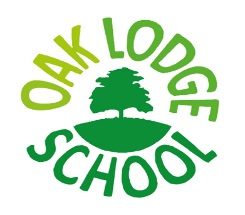                                               							23rd April 2019Dear Parents/Carers,We are looking forward to another busy and exciting term. Time is flying and we are already preparing for the new academic year from September 2019.DeparturesAt the end of last term we bid farewell to Daniel Houston our Head of English. We have been joined by Dean Fudge from the beginning of the summer term. Dean is an experienced teacher of English who has worked as a senior manager in schools with mainstream students and those with special educational needs. Dean has been studying BSL since 2015 and he is keen to improve his skills further. DatesImportant dates for the term are available in your child’s diary. They are also available on the website.RamadanRamadan begins on the 5th May 2019. We always make a space available for students who ae fasting to rest at lunchtime. Contact the school if you have any queries about this.Parent/ Carers questionnaire feedbackI am detailing feedback from the 26 parents who responded to our parent/ carer questionnaire at the Parent / Carer meeting in March. The response was overwhelmingly positive. For example; 96.2 % parents / carers were satisfied with the school and the remaining 3.8 % were unsure.As a school we are however keen to address any concerns effectively. The main concerns expressed by the 26 parent/ carers who responded in March were as follows :4.5 % Parents/ Carers did not think that their child was prepared for transition to another school, college, training or employment. 18.2 % were unsure. 62.5 % of Key Stage 4 and 5 Parents / Carers knew the courses or exams their young people were taking but 6.25 % did not and 31.25 % were unsure. To address these concerns, we will be sending out updated information about the courses running at Key Stage 4 and 5 and the exams being taken this term.In addition, we will be holding an information evening about the Key Stage 4 and 5 courses running next year. This meeting will take place before half term.Finally, we realise that occasionally letters do not reach home due to them being misplaced or because of absence. You can read any letter issued on our website.  Alerts re, letters will be sent using Schoolcomms. Please contact the school office if you do not currently receive Schoolcomms messages.Yours faithfully,Christine MukasaHead of SchoolKey Dates for the Summer term 2019Tuesday 23rd  April 1st Day of Term for pupils and staffTuesday 23rd AprilTuesday 30th April St George’s Day : Patron Saint of EnglandOpen DayThursday 2nd May First day of Afterschool ClubMonday 6th MayBank HolidayMonday 6th MayWednesday 8th MayRamadan: IslamYear 8 Girls HPV immunisationTuesday 7th May to Friday 10th MayYear 9 & 10 Residential Stay at Isle of WightMonday 13th May to Thursday 16th MayYear 7 & 8 Residential Stay at Hindleap Warren   Monday 20th MayDeaf Awareness Day Oak Lodge CelebrationFriday 24th May Competition: Let’s Create Monday 27th May to Friday 31st May Half Term HolidayMonday 3rd June Return to SchoolMonday 10th until Friday 14th JuneEnglish Assessment Week   Wednesday 5th June Eid-Ul-Fitr : IslamTuesday 25th June Sports Day   Thursday 27th JuneRE day: Humanism  Friday 28th JuneRoots & Wings Assembly – Leavers Assembly  Monday 1st July- Friday 5th JulyYear 10 Work Experience & Year 11 induction Wednesday  10th JulyPrize Giving  and Family Celebration